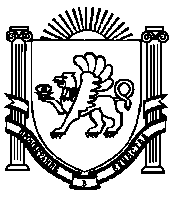 АДМИНИСТРАЦИЯЖЕМЧУЖИНСКОГО СЕЛЬСКОГО ПОСЕЛЕНИЯНИЖНЕГОРСКОГО РАЙОНАРЕСПУБЛИКИ КРЫМПОСТАНОВЛЕНИЕ № 131-П31 августа 2020 года							с. ЖемчужинаОб утверждении Порядка расчета объема средств, подлежащих возврату из бюджета муниципального образования Жемчужинское сельское поселение Нижнегорского района Республики Крым, указанных в Соглашении о предоставлении и расходовании в 2020 году субсидии из бюджета Республики Крым бюджету муниципального образованияЖемчужинское сельское поселение Нижнегорского района Республики Крым в целях софинансирования расходных обязательств, связанных с финансовым обеспечением мероприятий по благоустройству в рамках реализации Соглашения между Правительством Москвы и Советом министров Республики Крым о торгово-экономическом, научно-техническом и культурном сотрудничестве в рамках Государственной программы Республики Крым «Формирование современной городской среды» на 2020 годВ соответствии с Бюджетным кодексом Российской Федерации, статьями 7, 43 Федерального закона от 06.10.2003 № 131-ФЗ «Об общих принципах организации местного самоуправления в Российской Федерации», статьей 4 Закона Республики Крым от 21.08.2014 № 54-ЗРК «Об основах местного самоуправления в Республике Крым, Порядком предоставления и распределения субсидий из бюджета Республики Крым бюджетам муниципальных образований Республики Крым на благоустройство территорий населенных пунктов Республики Крым в рамках реализации Соглашения между Правительством Москвы и Советом министров Республики Крым о торгово-экономическом, научно-техническом и культурном сотрудничестве в рамках Государственной программы Республики Крым «Формирование современной городской среды», в рамках реализации Государственной программы «Формирование современной городской среды», утвержденным постановлением Советом министров Республики Крым от 31.08.2017 № 437, постановлением Совета министров Республики Крым от 19.06.2020 № 345 «О распределении субсидий из бюджета Республики Крым на благоустройство общественных территорий в рамках реализации Соглашения между Правительством Москвы и Советом министров Республики Крым о торгово-экономическом и культурном сотрудничестве в рамках Государственной программы Республики Крым «Формирование современной городской среды» на 2020 год», Соглашением о предоставлении и расходовании в 2020 году субсидии из бюджета Республики Крым бюджету муниципального образования Жемчужинское сельское поселение Нижнегорского района Республики Крым в целях софинансирования расходных обязательств, связанных с финансовым обеспечением мероприятий по благоустройству в рамках реализации Соглашения между Правительством Москвы и Советом министров Республики Крым о торгово-экономическом, научно-техническом и культурном сотрудничестве в рамках Государственной программы Республики Крым «Формирование современной городской среды» на 2020 год от 06 июля 2020 года № 624, Администрация Жемчужинского сельского поселения Нижнегорского района Республики КрымПОСТАНОВЛЯЕТ:1.Утвердить Порядок расчета объема средств, подлежащих возврату из бюджета муниципального образования Жемчужинское сельское поселение Нижнегорского района Республики Крым, указанных в Соглашении о предоставлении и расходовании в 2020 году субсидии из бюджета Республики Крым бюджету муниципального образования Жемчужинское сельское поселение Нижнегорского района Республики Крым в целях софинансирования расходных обязательств, связанных с финансовым обеспечением мероприятий по благоустройству в рамках реализации Соглашения между Правительством Москвы и Советом министров Республики Крым о торгово-экономическом, научно-техническом и культурном сотрудничестве в рамках Государственной программы Республики Крым «Формирование современной городской среды» на 2020 год согласно приложению.2. Контроль за исполнением настоящего постановления оставляю за собой.3. Обнародовать настоящее постановление на информационном стенде Жемчужинского сельского поселения Нижнегорского района Республики Крым по адресу: Республика Крым, Нижнегорский район, с. Жемчужина, ул. Школьная д.2, а также на официальном сайте Жемчужинского сельского поселения Нижнегорского района Республики Крым в сети «Интернет» (http://жемчужинское – сп.рф).4. Настоящее постановление вступает в силу со дня его подписания.Председатель Жемчужинского сельского совета - глава администрации Жемчужинского сельского поселения				С.И.ЧупиковПриложение к постановлению администрации Жемчужинского сельского поселения Нижнегорского района Республики Крымот 31 августа 2020 года № 131-ППорядок расчета объема средств, подлежащих возврату из бюджета муниципального образования Жемчужинское сельское поселение Нижнегорского района Республики Крым, указанных в Соглашении о предоставлении и расходовании в 2020 году субсидии из бюджета Республики Крым бюджету муниципального образования Жемчужинское сельское поселение Нижнегорского района Республики Крым в целях софинансирования расходных обязательств, связанных с финансовым обеспечением мероприятий по благоустройству в рамках реализации Соглашения между Правительством Москвы и Советом министров Республики Крым о торгово-экономическом, научно-техническом и культурном сотрудничестве в рамках Государственной программы Республики Крым «Формирование современной городской среды» на 2020 год1. Порядок расчета объема средств, подлежащих возврату из бюджета муниципального образования Жемчужинское сельское поселение Нижнегорского района Республики Крым, указанных в Соглашении о предоставлении и расходовании в 2020 году субсидии из бюджета Республики Крым бюджету муниципального образования Жемчужинское сельское поселение Нижнегорского района Республики Крым в целях софинансирования расходных обязательств, связанных с финансовым обеспечением мероприятий по благоустройству в рамках реализации Соглашения между Правительством Москвы и Советом министров Республики Крым о торгово-экономическом, научно-техническом и культурном сотрудничестве, в рамках Государственной программы Республики Крым «Формирование современной городской среды» на 2020 год разработан в соответствии с Порядком предоставления и распределения субсидий из бюджета Республики Крым бюджетам муниципальных образований Республики Крым на благоустройство территорий населенных пунктов Республики Крым в рамках реализации Государственной программы «Формирование современной городской среды», утвержденным постановлением Советом министров Республики Крым от 31.08.2017 № 437 «Об утверждении Государственной программы Республики Крым «Формирование современной городской среды» (далее - Порядок).2. Уполномоченным органом по возврату средств субсидии из бюджета муниципального образования Жемчужинское сельское поселение Нижнегорского района Республики Крым в бюджет Республики Крым при нарушении муниципальным образованием Жемчужинское сельское поселение Нижнегорского района Республики Крым обязательств, указанных в Соглашении о предоставлении и расходовании в 2020 году субсидии из бюджета Республики Крым бюджету муниципального образования Жемчужинское сельское поселение Нижнегорского района Республики Крым в целях софинансирования расходных обязательств, связанных с финансовым обеспечением мероприятий по благоустройству в рамках реализации Соглашения между Правительством Москвы и Советом министров Республики Крым о торгово-экономическом, научно-техническом и культурном сотрудничестве в рамках Государственной программы Республики Крым «Формирование современной городской среды» на 2020 год от 06 июля 2020 года № 624 (далее - Соглашение), является главный администратор доходов бюджета муниципального образования Жемчужинское сельское поселение Нижнегорского района Республики Крым.3. В случае если муниципальным образованием Жемчужинское сельское поселение Нижнегорского района Республики Крым по состоянию на 31 декабря года, в котором предоставляются Субсидии, допущены нарушения обязательств, предусмотренных Соглашением, в части значений результатов использования Субсидий, и в срок до первой даты представления отчетности о достижении значений результатов использования Субсидий в соответствии с Соглашением в году, следующем за годом предоставления Субсидий, указанные нарушения не устранены, объем средств, подлежащих возврату из бюджета муниципального образования Жемчужинское сельское поселение Нижнегорского района Республики Крым в бюджет Республики Крым в срок до 1 июня года, следующего за годом, в котором предоставляются Субсидии (Vвозврата), рассчитывается по формуле:Vвозврата = (Vсубсидии k x m/n) х 0,1,где:Vсубсидии - размер Субсидий, предоставленной бюджету муниципального образования Республики Крым в отчетном финансовом году.При расчете объема средств, подлежащих возврату из бюджета муниципального образования Республики Крым в бюджет Республики Крым в размере Субсидий, предоставленных бюджету муниципального образования Жемчужинское сельское поселение Нижнегорского района Республики Крым (Vсубсидии), не учитывается размер остатка Субсидий, не использованного по состоянию на 1 января текущего финансового года, потребность в котором не подтверждена главным администратором доходов бюджета Республики Крым, осуществляющим администрирование доходов бюджета Республики Крым от возврата остатков Субсидий (далее - главный администратор доходов бюджета Республики Крым);k - коэффициент возврата Субсидий;m - количество результатов использования Субсидий, по которым индекс, отражающий уровень недостижения i-гo результата использования Субсидий, имеет положительное значение;n - общее количество результатов использования Субсидий;0,1 - понижающий коэффициент суммы возврата Субсидии.4. Коэффициент возврата Субсидий рассчитывается по формуле:k = SUMDi/m,где:Di - индекс, отражающий уровень недостижения i-гo результата использования Субсидий.При расчете коэффициента возврата Субсидий используются только положительные значения индекса, отражающего уровень недостижения i-гo результата использования Субсидий.5. Индекс, отражающий уровень недостижения i-гo результата использования Субсидий, определяется:1) для результатов использования Субсидий, по которым большее значение фактически достигнутого значения отражает большую эффективность использования Субсидий, по следующей формуле:Di = 1 - Ti/Si,где:Ti - фактически достигнутое значение i-гo результата использования Субсидий на отчетную дату;Si - плановое значение i-гo результата использования Субсидий, установленное Соглашением;2) для результата использования Субсидий, по которым большее значение фактически достигнутого значения отражает меньшую эффективность использования Субсидий, по следующей формуле:Di = 1 - Si /Ti,6. Основанием для освобождения муниципального образования Республики Крым от применения мер ответственности, предусмотренных пунктами 20, 24 Порядка, является документально подтвержденное наступление обстоятельств непреодолимой силы, препятствующих исполнению соответствующих обязательств.7. В случае если муниципальным образованием Жемчужинское сельское поселение Нижнегорского района Республики Крым по состоянию на 31 декабря года, в котором предоставляются Субсидии, допущены нарушения обязательств, предусмотренных Соглашением, в части объема бюджетных ассигнований бюджета Жемчужинского сельского поселения Нижнегорского района на реализацию расходного обязательства, в целях софинансирования которого предоставляется Субсидия, и (или) бюджетные ассигнования из бюджета муниципального образования Жемчужинское сельское поселение Нижнегорского района Республики Крым направлены на финансирование расходного обязательства муниципального образования Жемчужинское сельское поселение Нижнегорского района Республики Крым, софинансируемого за счет Субсидий, в объеме, не соответствующем объему бюджетных ассигнований бюджета муниципального образования Жемчужинское сельское поселение Нижнегорского района Республики Крым на финансирование расходного обязательства муниципального образования Жемчужинское сельское поселение Нижнегорского района Республики Крым, софинансируемого за счет Субсидии, определенному в соответствии с Соглашением, и в срок до 1 апреля года, следующего за годом предоставления Субсидий, указанные нарушения не устранены, объем средств, подлежащий возврату из бюджета муниципального образования Республики Крым в бюджет Республики Крым в срок до 1 мая года, следующего за годом предоставления Субсидий (Vвозврата), рассчитывается по формуле:Vвозврата= Vсубсидии х ((VSплан – VSфакт)/ VSплан),где:VSплан - плановый объем софинансирования из бюджета муниципального образования Республики Крым;VSфакт - фактический объем софинансирования из бюджета муниципального образования Республики Крым.При расчете объема средств, подлежащих возврату из бюджета муниципального образования Республики Крым в бюджет Республики Крым, в размере Субсидий, предоставленных бюджету муниципального образования Республики Крым (Vвозврата), не учитывается размер остатка Субсидий, не использованного по состоянию на 1 января текущего финансового года, потребность в котором не подтверждена главным администратором доходов бюджета Республики Крым.